Промет робе у трговини на мало, јун 2018.– Претходни резултати –Према претходним резултатима, промет робе у трговини на мало у Републици Србији у јуну 2018. године, у односу на јун 2017. године, већи је у текућим ценама за 4,7%, а у сталним ценама за 1,3%.Поредећи првих шест месеци 2018. године са истим периодом 2017. године, промет робе у трговини на мало већи је у текућим ценама за 5,2%, а у сталним ценама за 3,3%.1. Индекси промета у трговини на мало према територији2. Индекси промета у трговини на мало по основним агрегатима Класификације делатностиМетодолошка објашњењаИндекси промета објављени у овом саопштењу односе се на промет свих пословних субјеката (правних лица и предузетника) у трговини на мало, област 47 КД (Класификација делатности - „Службени гласник РС“, број 54/10).Промет у трговини на мало добијен је на основу редовног статистичког истраживања „Месечни извештај трговине на мало“, реализованог на узорку, и на основу пријава ПДВ-а добијених од Пореске управе.Промет робе обухвата порез на додату вредност.Индекси промета робе у сталним ценама добијени су дефлационирањем индекса у текућим ценама одговарајућим индексима потрошачких цена, из којих су искључени: вода (из комуналних система), струја и моторна возила, мотоцикли и делови.Све објављене индексе треба третирати као претходне, што значи да може доћи до извесних корекција на основу оцењених резултата из редовних статистичких истраживања које спроводимо на већем броју јединица у узорку.Републички завод за статистику од 1999. године не располаже појединим подацима за АП Косово и Метохија, тако да они нису садржани у обухвату података за Републику Србију (укупно).Методолошка објашњења трговине на мало налазе се на сајту Републичког завода за статистику http://www.stat.gov.rs/istrazivanja/methodology-and-documents/?a=21&s=2101.Серије месечних индекса, у текућим и сталним ценама, доступни су на сајту Републичког завода за статистику, у бази података http://data.stat.gov.rs/Home/Result/210101?languageCode=sr-Cyrl.Контакт: sonja.radoicic@stat.gov.rs  тел: 011 2412-922 локал 216Издаје и штампа: Републички завод за статистику, 11 050 Београд, Милана Ракића 5 
Tелефон: 011 2412-922 (централа) • Tелефакс: 011 2411-260 • www.stat.gov.rs
Одговара: др Миладин Ковачевић,  директор 
Tираж: 20 ● Периодика излажења: месечна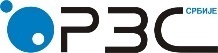 Република СрбијаРепублички завод за статистикуРепублика СрбијаРепублички завод за статистикуISSN 0353-9555САОПШТЕЊЕСАОПШТЕЊЕПМ10број 208 - год. LXVIII, 31.07.2018.број 208 - год. LXVIII, 31.07.2018.ПМ10Статистика прометаСтатистика прометаСРБ208 ПМ10 310718Статистика прометаСтатистика прометаVI 2018VI 2017VI 2018VI 2017VI 2018V 2018VI 2018V 2018VI 2018Ø 2017VI 2018Ø 2017I-VI 2018I-VI 2017I-VI 2018I-VI 2017у текућим ценамау сталним ценамау текућим ценамау сталним ценамау текућим ценамау сталним ценамау текућим ценамау сталним ценамаРепублика Србија104,7101,399,398,8107,1103,4105,2103,3 Србија – север104,6101,399,498,8106,4102,6104,5102,5     Регион Војводине106,7102,8100,099,2109,5105,1107,0104,7 Србија – југ104,8101,399,098,6108,4104,6106,5104,6VI 2018VI 2017VI 2018VI 2017VI 2018V 2018VI 2018V 2018VI 2018Ø 2017VI 2018Ø 2017I-VI 2018I-VI 2017I-VI 2018I-VI 2017у текућим ценамау сталним ценамау текућим ценамау сталним ценамау текућим ценамау сталним ценамау текућим ценамау сталним ценамаРепублика СрбијаРепублика СрбијаРепублика СрбијаРепублика СрбијаРепублика СрбијаРепублика СрбијаРепублика СрбијаРепублика СрбијаРепублика СрбијаТрговина на мало, осимтрговине моторним возилима и мотоциклима104,7101,399,398,8107,1103,4105,2103,3Храна, пића и дуван104,3101,197,597,3105,9102,0105,4102,9Непрехрамбени производи, осим моторних горива103,8102,699,799,9104,9104,0104,9103,9Моторна горива106,999,5102,2100,1113,4105,3105,5103,1